Agenda Zondag 5 september 10.00 uur dhr. H.H. Veld, Haren Dl.Woensdag 1 september 10.00 uur koffiedrinken in de Welput.Vrijdag 3 september 19.00 uur Weeksluiting in de VeurkamerWoensdag 8 september 19.30: gemeenteavond over beleid en gebouwen (Commissie Duurzame Gemeente)Zaterdag 11 september: schoonmaak dagZondag 12 september 10.00 – 13.30: gezamenlijke startzondag met Kerken met VaartZondag 19 september 10.00 - ?: vieren van het 150-jarig bestaan ven de Noorderkerkgemeente InloopochtendWoensdagmorgen 1 september zijn de deuren van de Welput weer open voor iedereen. Het zou fijn zijn als we u dan ook kunnen begroeten. De koffie en thee staan altijd klaar op woensdagmorgen, een keer per 14 dagen, vanaf 10.00 uur in de Welput U bent van harte welkom. Loopt u ook binnen???Hoe vind je Kerkomroep? Ga naar www.kerkomroep.nl, vul in: Noorderkerk Nieuw-Amsterdam – daarna 'enter', klik daarna op Nieuw-Amsterdam Drenthe, klik vervolgens op de datum  Wilt u ook een gift overmaken om het gemis van collecte opbrengsten te compenseren dan kan dat naar Bankrekeningnr. NL11RABO0344402916 t.n.v. Noorderkerk Nieuw-Amsterdam/Veenoordof naar Bankrekeningnr. NL65INGB0000807248 t.n.v. Diaconie Noorderkerk.Ook de activiteitencommissie zal het zeer op prijs stellen NL91RABO0152244476 t.n.v. ActiviteitencommissieDank u welMededelingen voor de nieuwsbrief s.v.p. uiterlijk woensdag voor 18.00uur doorgeven aan: nieuwsbrief@noorderkerk.infoNieuwsbrief  Noorderkerk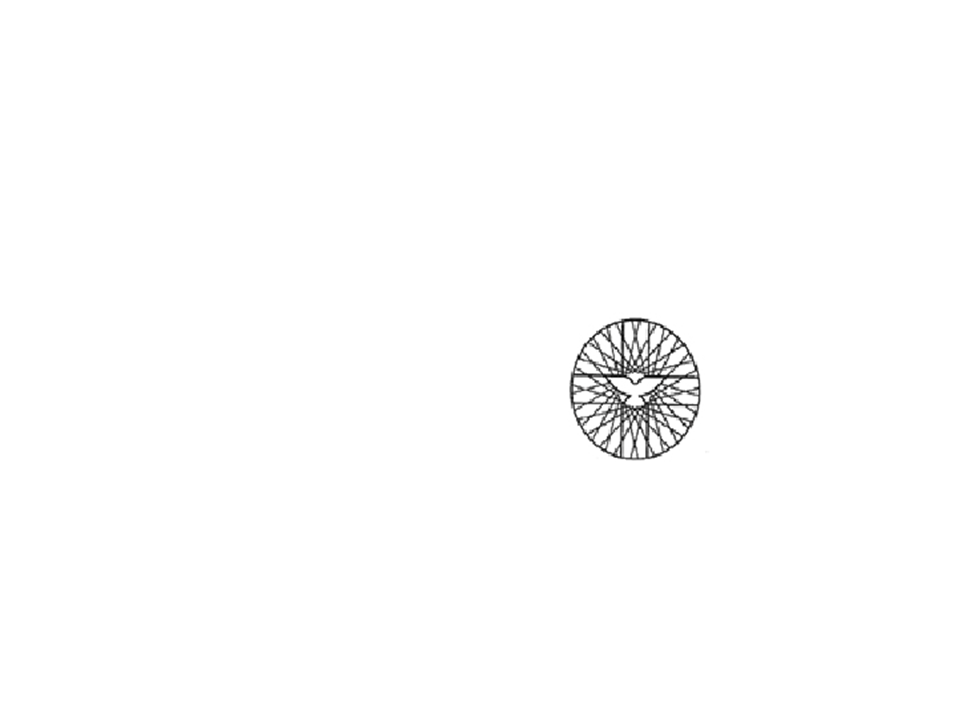  Zondag 29 augustus 2021De kerk is open voor iedereenDe dienst is ook online te bekijkenVoorganger: ds. E. van der MeulenOuderling: mw. Gé VisserOrganist: dhr. Jans KroonKoster: Roelof VisserKindernevendienst: Angela FeijenOppas: Ineke GroothuisBeamer/Video: Arjan KuikCamera: Harold MulderBloemendienst: fam. NaberUw gaven kunt u geven aan: 1 Diaconie, 2 Kerk.Er staan schalen in de hal van de kerk.DIENST VAN DE VOORBEREIDINGOrgelspelWelkom en mededelingenIntochtslied: Psalm 150:1,2Stil gebedBemoediging en groetLied: Abba Vader (Lied 886, Nederlands) VerootmoedigingsgebedZingen als genadeverkondiging: Loof de Koning, heel mijn wezen (Lied 103c:1,3)WetslezingDIENST VAN HET WOORDGebed om verlichting met de Heilige GeestVerhalentrommelKinderlied: ‘Ik geloof’ Kinderopwekking 75 via: https://www.youtube.com/watch?v=MfBaPqhjSZIKinderen gaan naar de KindernevendienstLezing uit het OT: Jeremia 2:4-13Lezing uit het NT: Johannes 6:60-71Lied: Geest van hierboven (Lied 675:1)VerkondigingLied: Mijn Jezus, ik houd van U (Evangelische Liedbundel 371:1,2,4)DIENST VAN HET ANTWOORDDanken en voorbeden, afgesloten met het gezamenlijk Onze Vader Aandacht voor de gavenSlotlied: Ga met God en Hij zal met je zijn (Lied 416:1-4)Heenzending en zegenAfgesloten met het gezongen Amen: Lied 415:3 Beste gemeenteleden,Welkom in deze dienst. Het is fijn steeds meer gemeenteleden weer in de kerk te zien. Maar als u thuis meekijkt is het ook goed. Komende week hopen we ook weer te starten met de weeksluiting. Deze is op vrijdagavond, 3 september in de Veurkamer en begint om 19.00 uur.Daarnaast vragen Geerte Klok en ikzelf uw hulp voor de tentoonstelling die we voorbereiden voor het 150-jarig bestaan. We zoeken nog:Foto’s (vooral waar mensen op staan; denk aan clubreisjes, huwelijk, doop, ……) gemaakt tussen 1965 en 2020Hulp bij het maken van een drietal panelen (van hout of heel dik karton) om de foto’s op te plakkenKunt u ons helpen? Dan graag contact opnemen met Geerte Klok (tel. 06-24967002) of dominee van der Meulen (tel. 06-24845028).De tentoonstelling zal te zien zijn op zondag 12 september (startzondag) en 19 september (herdenken jubileum) in de kerk. Maandag 30 augustus is er weer een inloopspreekuur van 14.00 – 16.00 uur.Voor nu: een gezegende dienst gewenst! Ds. Elly v.d. MeulenBloemen: Deze zondag gaat er namens onze gemeente een bos bloemen naar een gemeentelid en worden gebracht door de fam. NaberAfgelopen zondag zijn de bloemen met een groet van de gemeente gebracht bij mw. E. Vugteveen-SpalingLaten we in gebed en daad (waar mogelijk) met elkaar meeleven. Beste gemeenteleden, hoi  jongens en meisjes,Ter afsluiting (of als opening) gaan wij met de jeugdkerk een nachtje kamperen. Dit gaat gebeuren van zaterdag 4 september op zondag 5 september. Wij hebben vanuit de jeugd al veel aanmeldingen gehad dus dat wordt vast gezellig. Wij gaan naar Sportlandgoed Zwartemeer en wij gaan hier met zijn allen op de fiets heen, voor zover dat mogelijk is natuurlijk. Vertrektijd wordt nog doorgegeven (vermoedelijk rond 12.30 uur). De bagage en de tenten worden gebracht door de ouders en als dit niet mogelijk is mag je mij, Minke Mulder even bellen. Wij nemen nl ook een aanhanger mee.. Verder hopen we op mooi weer en nemen jullie je beste humeur ook mee?? Dan wordt het vast een gezellig weekend. Wij komen die zondagochtend weer terug.  Foto zullen we maken dus die krijgt u allen nog te zien. Tot dan…..Van de ActiviteitencommissieEindelijk is het weer een beetje normaal na een lange corona periode en kan er weer wat georganiseerd worden. Dus nu is het ook de hoogste tijd om het 150 jarig bestaan van de gemeente te gaan vieren.En dat gaat gebeuren op zondag 19 september. Er is om 10.00 uur een feestelijke dienst en na de dienst is er voor iedereen koffie met taart.Dit zal in de kerk zijn of bij mooi weer buiten op het kerkplein. Na de koffie is er voor iedereen een hapje en drankje.Iedereen is welkom en we hopen dat het een gezellig feestelijke dag /ochtend wordt.Beste gemeenteledenSamen met de Zuiderkerk gemeente,  kunnen we dit  jaar weer meedoen aan Sam 's kledingactie.Door Corona ging dat vorig jaar niet.U kunt uw kleding en schoenen inleveren  op 18 en 25 september  van 10.00 tot 12.00 uur, in het gebouw achter de Zuiderkerk, Vaart Zuid Zijde 86.Het project is  bestemd voor kinderen en hun ouders in Oeganda.De Diaconie.